Home Learning Timetable for Oak Class        		             Home Learning Timetable for Oak Class        	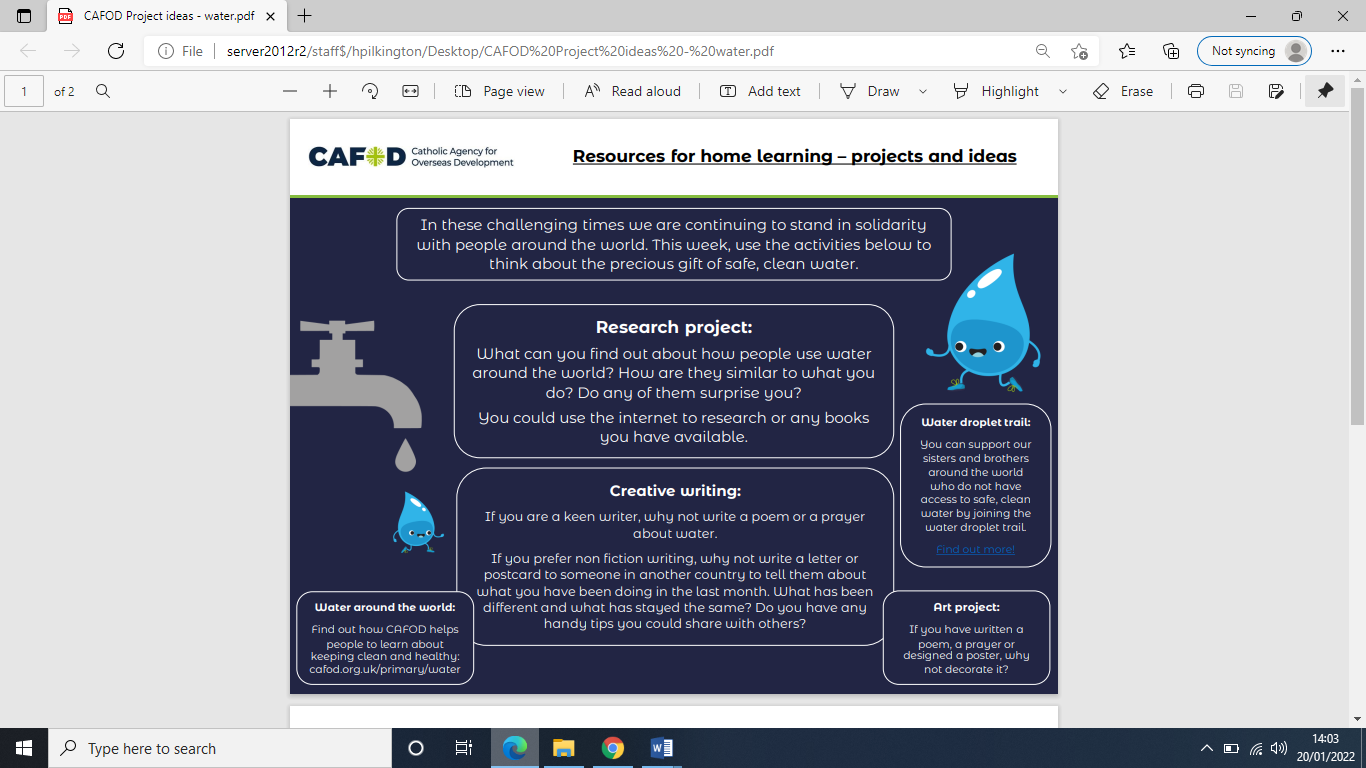 MondayTuesdayWednesdayThursdayFridayDiary –  10-15 minutes of writing anything you want. Remember capital letters and full stops!Diary –  10-15 minutes of writing anything you want. Remember capital letters and full stops!Diary –  10-15 minutes of writing anything you want. Remember capital letters and full stops!Diary –  10-15 minutes of writing anything you want. Remember capital letters and full stops!Diary –  10-15 minutes of writing anything you want. Remember capital letters and full stops!Phonics – Sound: earVideo: https://www.youtube.com/watch?v=EneZ1UubxSAPhonics – Sound: tionVideo:https://www.youtube.com/watch?v=4I4o4WrTLMgPhonics – Sound: ueVideo:https://www.youtube.com/watch?v=BCeE3B_tAq8Phonics – Sound: auVideo: https://www.youtube.com/watch?v=dOHDkQGhku4Phonics – Sound: phVideo:https://www.youtube.com/watch?v=z1bseW0nI2kMaths-To add by counting on using a number lineMaths- To subtract by counting back using a number lineMaths- To add a 1-digit number to a teens number using a known factMaths-To subtract a 1-digit number from a teens number using a known factMaths- To use the 'Make ten' strategy to add two 1-digit numbers (Part 1)History:What was life like in the 17th century?RE:Cafod water projectSee belowPE:Footprints - an introduction to pathwaysPE:An introduction to storytelling through dance Science:What is a living thing? HRSE:That's not fairArt:Why is colour important in art?Music:Different ways to use your voiceRE:Cafod water projectSee belowDaily Prayers https://stbernadettes.lancs.sch.uk/prayerresources/Daily Prayers https://stbernadettes.lancs.sch.uk/prayerresources/Daily Prayers https://stbernadettes.lancs.sch.uk/prayerresources/Daily Prayers https://stbernadettes.lancs.sch.uk/prayerresources/Daily Prayers https://stbernadettes.lancs.sch.uk/prayerresources/MondayTuesdayWednesdayThursdayFridayDiary –  10-15 minutes of writing anything you want. Remember capital letters and full stops!Diary –  10-15 minutes of writing anything you want. Remember capital letters and full stops!Diary –  10-15 minutes of writing anything you want. Remember capital letters and full stops!Diary –  10-15 minutes of writing anything you want. Remember capital letters and full stops!Diary –  10-15 minutes of writing anything you want. Remember capital letters and full stops!Phonics – Sound: ureVideo:https://www.youtube.com/watch?v=YwCzf71flBAPhonics – Sound: erVideo:https://www.youtube.com/watch?v=WaxZN4BZjgcPhonics – Sound: silent bVideo:https://www.youtube.com/watch?v=owEViBZZZGcPhonics – Sound: silent wVideo:https://www.youtube.com/watch?v=TYjrHz7WrVoPhonics – Sound: silent kVideo:https://www.youtube.com/watch?v=eP3-PCK8bk0Maths –To use the 'Make ten' strategy to add two 1-digit numbers (Part 2)Maths – To use the 'Make ten' strategy to subtract a 1-digit number from a teen number (Part 1)Maths –To use the 'Make ten' strategy to subtract a 1-digit number from a teen number (Part 2)Maths – To use mathematical models and strategies for additionMaths – To use mathematical models and strategies for subtractionEnglish –To box up a story for a purposeEnglish –To explore how writers create moodEnglish –To write a story with clear moods (1) English –To write a story with clear moods (2)English – To write a story with clear moodsHistory:How did London Begin?RE:Cafod water projectSee belowPE:Travelling - an introduction to sequence buildingPE:Creating a basic sequence using balances and travel Science:What is the difference between a vertabrate and an invertabrate?HRSE:Forever friends Art:Exploring shadows and toneMusic:Different ways to use your bodyRE:Cafod water projectSee belowDaily Prayers https://stbernadettes.lancs.sch.uk/prayerresources/Daily Prayers https://stbernadettes.lancs.sch.uk/prayerresources/Daily Prayers https://stbernadettes.lancs.sch.uk/prayerresources/Daily Prayers https://stbernadettes.lancs.sch.uk/prayerresources/Daily Prayers https://stbernadettes.lancs.sch.uk/prayerresources/